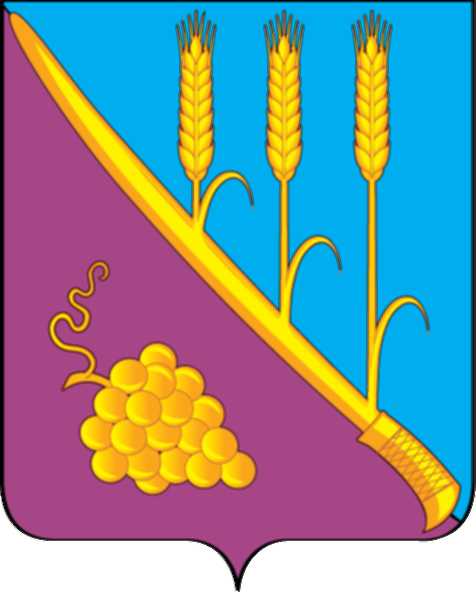 АДМИНИСТРАЦИЯ СТАРОТИТАРОВСКОГО СЕЛЬСКОГО ПОСЕЛЕНИЯ ТЕМРЮКСКОГО РАЙОНАПОСТАНОВЛЕНИЕот 21.09.2016                                                                                                № 346                                         станица СтаротитаровскаяОб утверждении положения о проведении открытого конкурса по отбору управляющей организации для управления многоквартирным домом в Старотитаровском сельском поселении Темрюкского района      В соответствии с требованиями статьи 161 Жилищного кодекса Российской Федерации, постановления Правительства Российской Федерации от 06.02.2006 N 75 "О порядке проведения органом местного самоуправления открытого конкурса по отбору управляющей организации для управления многоквартирным домом" п о с т а н о в л я ю:     1. Утвердить «Положение о проведении открытого конкурса по отбору управляющей организации для управления многоквартирным домом в Старотитаровском сельском поселении Темрюкского района» (приложение N1).     2. Утвердить состав конкурсной комиссии по отбору управляющей организации для управления многоквартирным домом (приложение N2).     3.Директору МКУ «Производственно-эксплутационный центр» И.А.Петренко обеспечить размещение настоящего постановления на официальном сайте администрации Старотитаровского сельского поселения Темрюкского района в информационно-телекоммуникационной сети «Интернет».    4.Контроль за выполненение настоящего постановления возложить на заместителя главы Старотитаровского сельского поселения Темрюкского района В.Г.Василенко.     5. Постановление вступает в силу на следующий день после его официального обнародования.Исполняющий обязанности главыСтаротитаровского сельскогопоселения Темрюкского района                                               Т.И. Опарина                                                                    Приложение N 1 
                                                                  к постановлению администрации 
                                                                 Старотитаровского сельского                                                                 поселения Темрюкского района                                                                 от 21.09.2016 № 346I. Общие положения1. Настоящее «Положение о проведении открытого конкурса по отбору управляющей организации для управления многоквартирным домом в Старотитаровском сельском поселении Темрюкского района» (далее - Положение) устанавливает порядок организации и проведения администрацией Старотитаровского сельского поселения Темрюкского района открытого конкурса по отбору управляющей организации для управления многоквартирным домом.2. В Положении используются следующие понятия:"конкурс" - форма торгов, победителем которых признается участник конкурса, предложивший за указанный организатором конкурса в конкурсной документации размер платы за содержание и ремонт жилого помещения в течение установленного срока выполнить наибольший по стоимости объем работ и услуг по содержанию и ремонту общего имущества собственников помещений в многоквартирном доме, на право управления которым проводится конкурс;"предмет конкурса" - право заключения договоров управления многоквартирным домом в отношении объекта конкурса;"объект конкурса" - общее имущество собственников помещений в многоквартирном доме, на право управления которым проводится конкурс;"размер платы за содержание и ремонт жилого помещения" - плата, включающая в себя плату за работы и услуги по управлению многоквартирным домом, содержанию, текущему и капитальному ремонту общего имущества собственников помещений в многоквартирном доме, установленная из расчета 1 кв. метра общей площади жилого помещения. Размер платы за содержание и ремонт жилого помещения устанавливается одинаковым для собственников жилых и нежилых помещений в многоквартирном доме;"организатор конкурса" - администрация Старотитаровского сельского поселения Темрюкского района;"управляющая организация" - юридическое лицо независимо от организационно-правовой формы или индивидуальный предприниматель, которые осуществляют управление многоквартирным домом на основании результатов конкурса;"претендент" - любое юридическое лицо независимо от организационно-правовой формы или индивидуальный предприниматель, представившие заявку на участие в конкурсе;"участник конкурса" - претендент, допущенный конкурсной комиссией к участию в конкурсе.3. Конкурс проводится, если:1) собственниками помещений в многоквартирном доме не выбран способ управления этим домом, в том числе в следующих случаях:- собственниками помещений в многоквартирном доме общее собрание по вопросу выбора способа управления многоквартирным домом не проводилось или решение о выборе способа управления многоквартирным домом не было принято;- по истечении 2 месяцев после вступления в законную силу решения суда о признании несостоявшимся общего собрания собственников помещений в многоквартирном доме по вопросу выбора способа управления многоквартирным домом повторное общее собрание не проводилось или решение о выборе способа управления многоквартирным домом не было принято;2) принятое собственниками помещений в многоквартирном доме решение о выборе способа управления домом не реализовано, в том числе в следующих случаях:- большинство собственников помещений в многоквартирном доме не заключили договоры, предусмотренные статьей 164 Жилищного кодекса Российской Федерации;- собственники помещений в многоквартирном доме не направили в уполномоченный федеральный орган исполнительной власти документы, необходимые для государственной регистрации товарищества собственников жилья либо жилищного кооператива или иного специализированного потребительского кооператива;- не заключены договоры управления многоквартирным домом, предусмотренные статьей 162 Жилищного кодекса Российской Федерации;3) до окончания срока действия договора управления многоквартирным домом, заключенного по результатам конкурса, не выбран способ управления этим домом или если принятое решение о выборе способа управления этим домом не было реализовано.4. Конкурс проводится на основе следующих принципов:1) создание равных условий участия в конкурсе для юридических лиц независимо от организационно-правовой формы и индивидуальных предпринимателей;2) добросовестная конкуренция;3) эффективное использование средств собственников помещений в многоквартирном доме в целях обеспечения благоприятных и безопасных условий пользования помещениями в многоквартирном доме, надлежащего содержания общего имущества в многоквартирном доме, а также предоставления коммунальных услуг лицам, пользующимся помещениями в доме;4) доступность информации о проведении конкурса и обеспечение открытости его проведения.5. Конкурс проводится на право заключения договоров управления многоквартирным домом либо на право заключения договоров управления несколькими многоквартирными домами.6. Выбор специализированной организации осуществляется организатором конкурса путем проведения торгов в соответствии с процедурами, установленными Федеральным законом "О размещении заказов на поставки товаров, выполнение работ, оказание услуг для государственных и муниципальных нужд".7. Конкурс является открытым по составу участников и по форме подачи заявок.8. В качестве обеспечения заявки на участие в конкурсе претендент вносит средства на указанный в конкурсной документации счет.9. Размер обеспечения заявки на участие в конкурсе составляет 5 процентов размера платы за содержание и ремонт жилого помещения, умноженного на общую площадь жилых и нежилых помещений (за исключением помещений общего пользования) в многоквартирных домах, объекты конкурса которых объединены в один лот.10. При проведении конкурса устанавливаются следующие требования к претендентам:1) соответствие претендентов установленным федеральными законами требованиям к лицам, осуществляющим выполнение работ, оказание услуг, предусмотренных договором управления многоквартирным домом;2) в отношении претендента не проводится процедура банкротства либо в отношении претендента - юридического лица не проводится процедура ликвидации;3) деятельность претендента не приостановлена в порядке, предусмотренном Кодексом Российской Федерации об административных правонарушениях;4) отсутствие у претендента задолженности по налогам, сборам и иным обязательным платежам в бюджеты любого уровня или государственные внебюджетные фонды за последний завершенный отчетный период в размере свыше 25 процентов балансовой стоимости активов претендента по данным бухгалтерской отчетности за последний завершенный отчетный период. Претендент считается соответствующим установленному требованию, если он обжаловал наличие указанной задолженности в соответствии с законодательством Российской Федерации и решение по такой жалобе не вступило в силу;5) отсутствие у претендента кредиторской задолженности за последний завершенный отчетный период в размере свыше 70 процентов балансовой стоимости активов претендента по данным бухгалтерской отчетности за последний завершенный отчетный период;6) внесение претендентом на счет, указанный в конкурсной документации, средств в качестве обеспечения заявки на участие в конкурсе.11. Требования, указанные в пункте 10 настоящего Положения, предъявляются ко всем претендентам. Организатор конкурса при проведении конкурса не вправе устанавливать иные требования к претендентам.12. Проверка соответствия претендентов требованиям, указанным в подпунктах 2 - 6 пункта 10 настоящего Положения, осуществляется конкурсной комиссией.13. Основаниями для отказа допуска к участию в конкурсе являются:1) непредставление определенных пунктом 44 настоящего Положения документов, либо наличие в таких документах недостоверных сведений;2) несоответствие претендента требованиям, установленным пунктом 10 настоящего Положения;3) несоответствие заявки на участие в конкурсе требованиям, установленным пунктами 43 - 44 настоящего Положения.14. В случае установления фактов несоответствия участника конкурса требованиям к претендентам, установленным пунктом 10 настоящего Положения, конкурсная комиссия отстраняет участника конкурса от участия в конкурсе на любом этапе его проведения.15. Отказ в допуске к участию в конкурсе по основаниям, не предусмотренным пунктом 18 настоящих Правил, не допускается. Решение конкурсной комиссии об отказе в допуске к участию в конкурсе претендента либо об отстранении участника конкурса от участия в конкурсе может быть обжаловано таким лицом в порядке, установленном законодательством Российской Федерации.II. Конкурсная комиссия16. Организатор конкурса не позднее чем за 5 рабочих дней до опубликования извещения о проведении конкурса принимает решение о создании конкурсной комиссии, определяет ее состав и порядок работы, назначает председателя комиссии. Организатор конкурса может создать одну или несколько постоянно действующих комиссий, при этом срок полномочий комиссии не может превышать 2 года.17. В состав конкурсной комиссии должно входить не менее 5 человек. За 20 дней до опубликования извещения о проведении конкурса организатор конкурса направляет в Совет народных депутатов Старотитаровского сельского поселения Темрюкского района  запрос о делегировании депутатов в состав конкурсной комиссии. Совет народных депутатов Старотитаровского сельского поселения Темрюкского района вправе делегировать 2 депутатов для включения в состав конкурсной комиссии. В случае если в течение 15 дней после получения такого запроса представительный орган местного самоуправления делегировал депутатов в состав конкурсной комиссии, организатор конкурса включает указанных лиц в состав конкурсной комиссии.18. Членами конкурсной комиссии не могут быть физические лица, лично заинтересованные в результатах конкурса (в том числе лица, являющиеся претендентами, участниками конкурса или состоящие в трудовых отношениях с организациями, являющимися претендентами, участниками конкурса, а также родственники претендента (участника конкурса) - физического лица (физических лиц), состоящего в трудовых отношениях с организациями, являющимися претендентами, участниками конкурса, либо физические лица, на которых способны оказывать влияние претенденты, участники конкурса (в том числе лица, являющиеся участниками (акционерами) указанных организаций, членами их органов управления, кредиторами участников конкурса). В случае выявления таких лиц организатор конкурса обязан незамедлительно исключить их из состава конкурсной комиссии и назначить иных лиц в соответствии с настоящим Положением.19. Конкурсная комиссия рассматривает заявки на участие в конкурсе и проводит конкурс.20. Руководство работой конкурсной комиссии осуществляет председатель конкурсной комиссии, назначаемый организатором конкурса, а в его отсутствие - заместитель, назначаемый председателем конкурсной комиссии.21. Члены конкурсной комиссии должны своевременно и должным образом уведомляться организатором конкурса о месте, дате и времени проведения заседания комиссии.22. Конкурсная комиссия правомочна, если на заседании присутствуют более 50 процентов общего числа ее членов. Каждый член конкурсной комиссии имеет 1 голос.23. Решения конкурсной комиссии принимаются простым большинством голосов членов конкурсной комиссии, принявших участие в ее заседании. При равенстве голосов решение принимается председателем конкурсной комиссии.24. Решения конкурсной комиссии в день их принятия оформляются протоколами, которые подписывают члены конкурсной комиссии, принявшие участие в заседании.25. На заседаниях конкурсной комиссии могут присутствовать претенденты, участники конкурса или их представители, а также представители средств массовой информации.III. Информационное обеспечение проведения конкурса26. Информация о проведении конкурса публикуется организатором конкурса в официальном печатном издании, предназначенном для опубликования информации о размещении заказов для муниципальных нужд, а также размещается на официальном сайте администрации Старотитаровского сельского поселения Темрюкского  района в сети Интернет, предназначенном для размещения информации о размещении заказов соответственно для муниципальных.27. Информация о проведении конкурса, размещенная на официальном сайте, должна быть доступна для ознакомления всеми заинтересованными лицами без взимания платы.28. Организатор конкурса вправе дополнительно опубликовать информацию о проведении конкурса в любых средствах массовой информации, в том числе в электронных средствах массовой информации.IV. Извещение о проведении конкурса29. Извещение о проведении конкурса публикуется организатором конкурса в официальном печатном издании и размещается на официальном сайте не менее чем за 30 дней до даты окончания срока подачи заявок на участие в конкурсе.30. В извещении о проведении конкурса указывается следующее:1) основание проведения конкурса и нормативные правовые акты, на основании которых проводится конкурс;2) наименование, место нахождения, почтовый адрес и адрес электронной почты, номер телефона организатора конкурса;3) характеристика объекта конкурса, включая адрес многоквартирного дома, год постройки, этажность, количество квартир, площадь жилых, нежилых помещений и помещений общего пользования, виды благоустройства, серию и тип постройки, а также кадастровый номер (при его наличии) и площадь земельного участка, входящего в состав общего имущества собственников помещений в многоквартирном доме;4) наименование обязательных работ и услуг по содержанию и ремонту объекта конкурса, выполняемых (оказываемых) по договору управления многоквартирным домом (далее - обязательные работы и услуги);5) размер платы за содержание и ремонт жилого помещения, рассчитанный организатором конкурса в зависимости от конструктивных и технических параметров многоквартирного дома, степени износа, этажности, наличия лифтов и другого механического, электрического, санитарно-технического и иного оборудования, материала стен и кровли, других параметров, а также от объема и количества обязательных работ и услуг;6) перечень коммунальных услуг, предоставляемых управляющей организацией в порядке, установленном законодательством Российской Федерации;7) адрес официального сайта, на котором размещена конкурсная документация, срок, место и порядок предоставления конкурсной документации, размер, порядок и сроки внесения платы, взимаемой организатором конкурса за предоставление конкурсной документации, если такая плата установлена;8) место, порядок и срок подачи заявок на участие в конкурсе, установленный в соответствии с пунктом 43 настоящего Положения;9) место, дата и время вскрытия конвертов с заявками на участие в конкурсе, а также место, дата и время рассмотрения конкурсной комиссией заявок на участие в конкурсе;10) место, дата и время проведения конкурса;11) размер обеспечения заявки на участие в конкурсе.31. В случае если до дня проведения конкурса собственники помещений в многоквартирном доме выбрали способ управления многоквартирным домом или реализовали решение о выборе способа управления этим домом, конкурс не проводится. Отказ от проведения конкурса по иным основаниям не допускается.Если организатор конкурса отказался от проведения конкурса, то организатор конкурса в течение 5 рабочих дней с даты принятия такого решения обязан опубликовать в официальном печатном издании извещение об отказе от проведения конкурса и в течение 2 рабочих дней - разместить такое извещение на официальном сайте. В течение 2 рабочих дней с даты принятия указанного решения организатор конкурса обязан направить или вручить под расписку всем претендентам, участникам конкурса уведомление об отказе от проведения конкурса в письменной форме, а также в форме электронных сообщений (в случае если организатору конкурса известны адреса электронной почты претендентов, участников конкурса). Организатор конкурса возвращает претендентам, участникам конкурса средства, внесенные в качестве обеспечения заявки на участие в конкурсе, в течение 5 рабочих дней с даты принятия решения об отказе от проведения конкурса.32. Не позднее чем за 25 дней до даты начала процедуры вскрытия конвертов с заявками на участие в конкурсе организатор конкурса обязан уведомить всех собственников помещений в многоквартирном доме (многоквартирных домах) о дате проведения конкурса путем размещения сообщения в местах, удобных для ознакомления собственниками помещений в многоквартирном доме, - на досках объявлений, размещенных во всех подъездах многоквартирного дома или в пределах земельного участка, на котором расположен многоквартирный дом.V. Предоставление конкурсной документации и организация осмотра объекта конкурса33. Конкурсная документация, утверждаемая организатором конкурса, включает в себя:1) акт по форме согласно приложению N 1 к настоящему Положению;2) реквизиты банковского счета для перечисления средств в качестве обеспечения заявки на участие в конкурсе;3) порядок проведения осмотров заинтересованными лицами и претендентами объекта конкурса и график проведения таких осмотров, обеспечивающий выполнение требований, предусмотренных пунктом 42 настоящего Положения;4) перечень обязательных работ и услуг, устанавливаемый организатором конкурса в зависимости от уровня благоустройства, конструктивных и технических параметров многоквартирного дома, включая требования к объемам, качеству, периодичности каждой из таких работ и услуг, согласно приложению N 2 к настоящему Положению. Организатор конкурса в соответствии с перечнем обязательных работ и услуг самостоятельно определяет расчетную стоимость каждой из обязательных работ и услуг;5) срок внесения собственниками помещений в многоквартирном доме платы за содержание и ремонт жилого помещения и коммунальные услуги. При этом не допускается установление организатором конкурса способа внесения управляющей организации собственниками помещений в многоквартирном доме платы за содержание и ремонт жилого помещения и платы за коммунальные услуги;6) требования к участникам конкурса, установленные пунктом 10 настоящего Положения;7) форма заявки на участие в конкурсе согласно приложению N3 к настоящему Положению и утвержденная организатором конкурса инструкция по ее заполнению;8) срок, в течение которого победитель конкурса должен подписать договоры управления многоквартирным домом и предоставить обеспечение исполнения обязательств в соответствии с разделом IX настоящего Положения;9) требования к порядку изменения обязательств сторон по договору управления многоквартирным домом, предусматривающие, что указанные обязательства могут быть изменены только в случае наступления обстоятельств непреодолимой силы либо на основании решения общего собрания собственников помещений в многоквартирном доме. При наступлении обстоятельств непреодолимой силы управляющая организация осуществляет указанные в договоре управления многоквартирным домом работы и услуги по содержанию и ремонту общего имущества собственников помещений в многоквартирном доме, выполнение и оказание которых возможно в сложившихся условиях, и предъявляет собственникам помещений в многоквартирном доме счета по оплате таких выполненных работ и оказанных услуг. При этом размер платы за содержание и ремонт жилого помещения, предусмотренный договором управления многоквартирным домом, должен быть изменен пропорционально объемам и количеству фактически выполненных работ и оказанных услуг;10) срок начала выполнения управляющей организацией возникших по результатам конкурса обязательств, который должен составлять не более 30 дней с даты окончания срока направления собственникам помещений в многоквартирном доме подписанных управляющей организацией и подготовленных в соответствии с положениями раздела IX настоящего Положения проектов договоров управления многоквартирным домом. Управляющая организация вправе взимать с собственников помещений плату за содержание и ремонт жилого помещения, а также плату за коммунальные услуги в порядке, предусмотренном условиями конкурса и договором управления многоквартирным домом, с даты начала выполнения обязательств, возникших по результатам конкурса. Собственники помещений обязаны вносить указанную плату;11) размер и срок представления обеспечения исполнения обязательств, реализуемого в случае неисполнения либо ненадлежащего исполнения управляющей организацией обязательств по договорам управления многоквартирным домом, в том числе в случае невыполнения обязательств по оплате коммунальных ресурсов ресурсоснабжающим организациям, а также в случае причинения управляющей организацией вреда общему имуществу;12) порядок оплаты собственниками помещений в многоквартирном доме работ и услуг по содержанию и ремонту общего имущества в случае неисполнения либо ненадлежащего исполнения управляющей организацией обязательств по договорам управления многоквартирным домом, предусматривающий право собственников оплачивать фактически выполненные работы и оказанные услуги;13) формы и способы осуществления собственниками помещений в многоквартирном доме контроля за выполнением управляющей организацией ее обязательств по договорам управления многоквартирным домом, которые предусматривают:- обязанность управляющей организации предоставлять по запросу собственника помещения в многоквартирном доме в течение 3 рабочих дней документы, связанные с выполнением обязательств по договору управления многоквартирным домом;- право собственника помещения в многоквартирном доме за 15 дней до окончания срока действия договора управления многоквартирным домом ознакомиться с расположенным в помещении управляющей организации, а также на досках объявлений, находящихся во всех подъездах многоквартирного дома или в пределах земельного участка, на котором расположен многоквартирный дом, ежегодным письменным отчетом управляющей организации о выполнении договора управления многоквартирным домом, включающим информацию о выполненных работах, оказанных услугах по содержанию и ремонту общего имущества, а также сведения о нарушениях, выявленных органами государственной власти и органами местного самоуправления, уполномоченными контролировать деятельность, осуществляемую управляющими организациями;14) срок действия договоров управления многоквартирным домом, составляющий не менее чем 1 год и не более чем 3 года, а также условия продления срока действия указанных договоров на 3 месяца, если:- большинство собственников помещений на основании решения общего собрания о выборе способа непосредственного управления многоквартирным домом не заключили договоры, предусмотренные статьей 164 Жилищного кодекса Российской Федерации, с лицами, осуществляющими соответствующие виды деятельности;- товарищество собственников жилья либо жилищный кооператив или иной специализированный потребительский кооператив не зарегистрированы на основании решения общего собрания о выборе способа управления многоквартирным домом;- другая управляющая организация, выбранная на основании решения общего собрания о выборе способа управления многоквартирным домом, созываемого не позднее чем через 1 год после заключения договоров управления многоквартирным домом, в течение 30 дней с даты подписания договоров управления многоквартирным домом или с иного установленного такими договорами срока не приступила к их выполнению;- другая управляющая организация, отобранная органом местного самоуправления для управления многоквартирным домом в соответствии с настоящими Правилами, не приступила к выполнению договора управления многоквартирным домом;15) проект договора управления многоквартирным домом, составленный в соответствии со статьей 162 Жилищного кодекса Российской Федерации (далее - проект договора управления многоквартирным домом).34. Размер обеспечения исполнения обязательств устанавливается организатором конкурса и не может быть менее одной второй и более трех четвертей цены договора управления многоквартирным домом, подлежащей уплате собственниками помещений в течение месяца.35. Мерами по обеспечению исполнения обязательств могут являться страхование ответственности управляющей организации, безотзывная банковская гарантия и залог депозита. Способ обеспечения исполнения обязательств определяется управляющей организацией, с которой заключается договор управления многоквартирным домом.36. Организатор конкурса обеспечивает размещение конкурсной документации на официальном сайте одновременно с размещением извещения о проведении конкурса. Конкурсная документация должна быть доступна для ознакомления на официальном сайте всеми заинтересованными лицами без взимания платы.37. Предоставление конкурсной документации не допускается до опубликования в официальном печатном издании и размещения на официальном сайте извещения о проведении конкурса.38. Организатор конкурса на основании заявления любого заинтересованного лица, поданного в письменной форме, в течение 2 рабочих дней с даты получения заявления обязан предоставить такому лицу конкурсную документацию в порядке, указанном в извещении о проведении конкурса.39. Любое заинтересованное лицо вправе направить в письменной форме организатору конкурса запрос о разъяснении положений конкурсной документации. В течение 2 рабочих дней с даты поступления запроса организатор конкурса направляет разъяснения в письменной форме, если указанный запрос поступил к организатору конкурса не позднее чем за 2 рабочих дня до даты окончания срока подачи заявок на участие в конкурсе.40. В течение 1 рабочего дня с даты направления разъяснения положений конкурсной документации по запросу заинтересованного лица это разъяснение размещается организатором конкурса или по его поручению специализированной организацией на официальном сайте с указанием предмета запроса, но без указания лица, от которого поступил запрос. Разъяснение положений конкурсной документации не должно изменять ее суть.41. Организатор конкурса по собственной инициативе или в соответствии с запросом заинтересованного лица вправе внести изменения в конкурсную документацию не позднее чем за 15 дней до даты окончания срока подачи заявок на участие в конкурсе. В течение 2 рабочих дней с даты принятия решения о внесении изменений в конкурсную документацию такие изменения размещаются организатором конкурса или по его поручению специализированной организацией на официальном сайте и направляются заказными письмами с уведомлением всем лицам, которым была предоставлена конкурсная документация.42. Организатор конкурса в соответствии с датой и временем, указанными в извещении о проведении конкурса, организует проведение осмотра претендентами и другими заинтересованными лицами объекта конкурса. Организатор конкурса организует проведение таких осмотров каждые 5 рабочих дней с даты опубликования извещения о проведении конкурса, но не позднее чем за 2 рабочих дня до даты окончания срока подачи заявок на участие в конкурсе.VI. Порядок подачи заявок на участие в конкурсе43. Для участия в конкурсе заинтересованное лицо подает заявку на участие в конкурсе по форме, предусмотренной приложением N3 к настоящему Положению. Срок подачи заявок должен составлять не менее 25 дней. Прием заявок на участие в конкурсе прекращается непосредственно перед началом процедуры вскрытия конвертов с заявками на участие в конкурсе.44. Заявка на участие в конкурсе включает в себя:1) сведения и документы о претенденте:- наименование, организационно-правовую форму, место нахождения, почтовый адрес - для юридического лица;- фамилию, имя, отчество, данные документа, удостоверяющего личность, место жительства - для индивидуального предпринимателя;- номер телефона;- выписку из Единого государственного реестра юридических лиц - для юридического лица;- выписку из Единого государственного реестра индивидуальных предпринимателей - для индивидуального предпринимателя;- документ, подтверждающий полномочия лица на осуществление действий от имени юридического лица или индивидуального предпринимателя, подавшего заявку на участие в конкурсе;- реквизиты банковского счета для возврата средств, внесенных в качестве обеспечения заявки на участие в конкурсе;2) документы, подтверждающие соответствие претендента установленным требованиям для участия в конкурсе, или заверенные в установленном порядке копии таких документов:- документы, подтверждающие внесение средств в качестве обеспечения заявки на участие в конкурсе;- копию документов, подтверждающих соответствие претендента требованию, установленному подпунктом 1 пункта 15 настоящих Правил, если федеральными законами установлены требования к лицам, осуществляющим выполнение работ, оказание услуг, предусмотренных договором управления многоквартирным домом;- копии утвержденного бухгалтерского баланса за последний отчетный период;3) реквизиты банковского счета для внесения собственниками помещений в многоквартирном доме и нанимателями жилых помещений по договору социального найма и договору найма жилых помещений государственного или муниципального жилищного фонда платы за содержание и ремонт жилого помещения и платы за коммунальные услуги.45. Требовать от претендента представления документов, не предусмотренных пунктом 44 настоящего Положения, не допускается.46. Заинтересованное лицо подает заявку на участие в конкурсе в письменной форме. Одно лицо вправе подать в отношении одного лота только одну заявку. Представление заявки на участие в конкурсе является согласием претендента выполнять обязательные работы и услуги за плату за содержание и ремонт жилого помещения, размер которой указан в извещении о проведении конкурса, а также предоставлять коммунальные услуги.47. Каждая заявка на участие в конкурсе, поступившая в установленный в соответствии с пунктами 30 и 43 настоящего Положения срок, регистрируется организатором конкурса. По требованию претендента организатор конкурса выдает расписку о получении такой заявки по форме согласно приложению N4 к настоящему Положению.48. Претендент вправе изменить или отозвать заявку на участие в конкурсе в любое время непосредственно до начала процедуры вскрытия конвертов с заявками на участие в конкурсе. Организатор конкурса возвращает внесенные в качестве обеспечения заявки на участие в конкурсе средства претенденту, отозвавшему заявку на участие в конкурсе, в течение 5 рабочих дней с даты получения организатором конкурса уведомления об отзыве заявки.49. В случае если по окончании срока подачи заявок на участие в конкурсе подана только одна заявка, она рассматривается в порядке, установленном разделом VII настоящего Положения.50. В случае если до начала процедуры вскрытия конвертов с заявками на участие в конкурсе не подана ни одна заявка на участие в конкурсе, организатор конкурса в течение 3 месяцев с даты окончания срока подачи заявок проводит новый конкурс в соответствии с настоящим Положением. При этом организатор конкурса вправе изменить условия проведения конкурса и обязан увеличить расчетный размер платы за содержание и ремонт жилого помещения не менее чем на 10 процентов.VII. Порядок рассмотрения заявок на участие в конкурсе51. Непосредственно перед вскрытием конвертов с заявками на участие в конкурсе, но не раньше времени, указанного в извещении о проведении конкурса и в конкурсной документации, конкурсная комиссия обязана объявить лицам, присутствующим при вскрытии таких конвертов, о возможности подать заявку на участие в конкурсе, изменить или отозвать поданные заявки до начала процедуры вскрытия конвертов.52. Конкурсная комиссия вскрывает все конверты с заявками на участие в конкурсе, которые поступили организатору конкурса до начала процедуры вскрытия конвертов.53. Претенденты или их представители вправе присутствовать при вскрытии конвертов с заявками на участие в конкурсе.54. Наименование (для юридического лица), фамилия, имя, отчество (для индивидуального предпринимателя) каждого претендента, конверт с заявкой на участие в конкурсе которого вскрывается, сведения и информация о наличии документов, предусмотренных конкурсной документацией, объявляются при вскрытии конвертов и заносятся в протокол вскрытия конвертов с заявками на участие в конкурсе.55. При вскрытии конвертов с заявками на участие в конкурсе конкурсная комиссия вправе потребовать от претендента, присутствующего на ее заседании, разъяснений сведений, содержащихся в представленных им документах и в заявке на участие в конкурсе. При этом не допускается изменение заявки на участие в конкурсе. Конкурсная комиссия не вправе предъявлять дополнительные требования к претендентам. Не допускается изменять предусмотренные конкурсной документацией требования к претендентам. Указанные разъяснения вносятся в протокол вскрытия конвертов с заявками на участие в конкурсе, составленный по форме согласно приложению N5 (далее - протокол вскрытия конвертов) к настоящему Положению.56. Протокол вскрытия конвертов ведется конкурсной комиссией и подписывается всеми присутствующими членами конкурсной комиссии непосредственно после вскрытия всех конвертов. Протокол размещается на официальном сайте организатором в день его подписания.57. Организатор конкурса обязан осуществлять аудиозапись процедуры вскрытия конвертов с заявками на участие в конкурсе. Любое лицо, присутствующее при вскрытии конвертов с заявками на участие в конкурсе, вправе осуществлять аудио- и видеозапись процедуры вскрытия.58. Конверты с заявками на участие в конкурсе, полученные после начала процедуры вскрытия конвертов, в день их поступления возвращаются организатором конкурса претендентам. Организатор конкурса возвращает внесенные в качестве обеспечения заявки на участие в конкурсе средства указанным лицам в течение 5 рабочих дней с даты подписания протокола вскрытия конвертов.59. Конкурсная комиссия оценивает заявки на участие в конкурсе на соответствие требованиям, установленным конкурсной документацией, а также на соответствие претендентов требованиям, установленным пунктом 10 настоящего Положения.60. Срок рассмотрения заявок на участие в конкурсе не может превышать 10 рабочих дней с даты начала процедуры вскрытия конвертов с заявками на участие в конкурсе.61. На основании результатов рассмотрения заявок на участие в конкурсе конкурсная комиссия принимает решение о признании претендента участником конкурса или об отказе в допуске претендента к участию в конкурсе по основаниям, предусмотренным пунктом 13 настоящего Положения. Конкурсная комиссия оформляет протокол рассмотрения заявок на участие в конкурсе по форме согласно приложению N6 к настоящему Положению, который подписывается присутствующими на заседании членами конкурсной комиссии в день окончания рассмотрения заявок на участие в конкурсе. Текст указанного протокола в день окончания рассмотрения заявок на участие в конкурсе размещается на официальном сайте организатором. Претендентам, не допущенным к участию в конкурсе, направляются уведомления о принятых конкурсной комиссией решениях не позднее 1 рабочего дня, следующего за днем подписания протокола рассмотрения заявок на участие в конкурсе.62. В случае если только один претендент признан участником конкурса, организатор конкурса в течение 3 рабочих дней с даты подписания протокола рассмотрения заявок на участие в конкурсе передает этому претенденту проект договора управления многоквартирным домом, входящий в состав конкурсной документации. При этом договор управления многоквартирным домом заключается на условиях выполнения обязательных работ и услуг, указанных в извещении о проведении конкурса и конкурсной документации, за плату за содержание и ремонт жилого помещения, размер которой указан в извещении о проведении конкурса. Такой участник конкурса не вправе отказаться от заключения договора управления многоквартирным домом.63. Средства, внесенные в качестве обеспечения заявки на участие в конкурсе, возвращаются единственному участнику конкурса в течение 5 рабочих дней с даты представления организатору конкурса подписанного им проекта договора управления многоквартирным домом и обеспечения исполнения обязательств. При непредставлении организатору конкурса в срок, предусмотренный конкурсной документацией, подписанного участником конкурса проекта договора управления многоквартирным домом, а также обеспечения исполнения обязательств такой участник конкурса признается уклонившимся от заключения договора управления многоквартирным домом и средства, внесенные им в качестве обеспечения заявки на участие в конкурсе, не возвращаются.64. В случае если на основании результатов рассмотрения заявок на участие в конкурсе принято решение об отказе в допуске к участию в конкурсе всех претендентов, организатор конкурса в течение 3 месяцев проводит новый конкурс в соответствии с настоящими Правилами. При этом организатор конкурса вправе изменить условия проведения конкурса. Организатор конкурса возвращает внесенные в качестве обеспечения заявки на участие в конкурсе средства претендентам, не допущенным к участию в конкурсе, в течение 5 рабочих дней со дня подписания протокола рассмотрения заявок на участие в конкурсе.VIII. Порядок проведения конкурса65. В конкурсе могут участвовать только лица, признанные участниками конкурса в соответствии с протоколом рассмотрения заявок на участие в конкурсе. Организатор конкурса обязан обеспечить участникам конкурса возможность принять участие в конкурсе непосредственно или через представителей. Организатор конкурса обязан осуществлять аудиозапись конкурса. Любое лицо, присутствующее при проведении конкурса, вправе осуществлять аудио- и видеозапись конкурса.66. Конкурс начинается с объявления конкурсной комиссией наименования участника конкурса, заявка на участие в конкурсе которого поступила к организатору конкурса первой, и размера платы за содержание и ремонт жилого помещения.67. Участники конкурса представляют предложения по общей стоимости дополнительных работ и услуг (при объединении в один лот нескольких объектов конкурса предлагается суммированная стоимость по всем объектам конкурса, входящим в лот) в соответствии со стоимостью работ и услуг, указанной в конкурсной документации, предусмотренной подпунктом 5 пункта 33 настоящего Положения.В случае если после троекратного объявления последнего предложения о наибольшей стоимости указанных дополнительных работ и услуг ни один из участников конкурса не предложил большей стоимости, конкурсная комиссия объявляет наименование участника конкурса, который сделал предложение по наибольшей стоимости дополнительных работ и услуг.68. Указанный в пункте 67 настоящего Положения участник конкурса называет перечень дополнительных работ и услуг (при объединении в один лот нескольких объектов конкурса - отдельно для каждого объекта конкурса, входящего в лот), общая стоимость которых должна соответствовать представленному им предложению по стоимости дополнительных работ и услуг. При объединении в один лот нескольких объектов конкурса разница между стоимостью дополнительных работ и услуг в отношении каждого объекта конкурса, входящего в лот, не должна превышать 20 процентов.69. В случае если общая стоимость определенных участником конкурса дополнительных работ и услуг (при объединении в один лот нескольких объектов конкурса - суммированная стоимость по всем объектам конкурса, входящим в лот) равна стоимости его предложения или превышает ее, такой участник признается победителем конкурса.В случае если указанная общая стоимость меньше стоимости его предложения, участник конкурса обязан увеличить предложение по стоимости дополнительных работ и услуг и определить перечень дополнительных работ и услуг таким образом, чтобы их общая стоимость была равна или превышала представленное им предложение. При выполнении указанных требований участник конкурса признается победителем конкурса.70. В случае если участник конкурса отказался выполнить требования, предусмотренные пунктом 69 настоящего Положения, конкурсная комиссия объявляет наименование участника конкурса, который сделал предыдущее предложение по наибольшей стоимости дополнительных работ и услуг. В указанном случае победитель конкурса определяется в порядке, установленном пунктами 68 - 69 настоящего Положения.71. Участник конкурса принимает обязательства выполнять обязательные и предложенные им дополнительные работы и услуги за плату за содержание и ремонт жилого помещения, размер которой указан в извещении о проведении конкурса и в конкурсной документации, предоставлять коммунальные услуги, а также исполнять иные обязательства, указанные в проекте договора управления многоквартирным домом.72. В случае если после троекратного объявления в соответствии с пунктом 66 настоящего Положения размера платы за содержание и ремонт жилого помещения и наименования участника конкурса (для юридического лица), фамилии, имени, отчества (для индивидуального предпринимателя) ни один из участников конкурса не представил предложения по стоимости дополнительных работ и услуг, такой участник конкурса признается победителем конкурса.73. Конкурсная комиссия ведет протокол конкурса по форме согласно приложению N7 к настоящему Положению, который подписывается в день проведения конкурса. Указанный протокол составляется в 3 экземплярах, один экземпляр остается у организатора конкурса.74. Организатор конкурса в течение 3 рабочих дней с даты утверждения протокола конкурса передает победителю конкурса один экземпляр протокола и проект договора управления многоквартирным домом. При этом стоимость каждой работы и услуги, входящей в перечни обязательных и дополнительных работ и услуг, определенных по результатам конкурса и подлежащих указанию в договорах управления многоквартирным домом, подлежит пересчету исходя из того, что общая стоимость определенных по результатам конкурса обязательных и дополнительных работ и услуг должна быть равна плате за содержание и ремонт жилого помещения, размер которой указан в извещении о проведении конкурса и в конкурсной документации.75. Текст протокола конкурса размещается на официальном сайте организатором конкурса в течение 1 рабочего дня с даты его утверждения. Текст протокола конкурса публикуется организатором конкурса в официальном печатном издании в течение 10 рабочих дней с даты утверждения протокола конкурса.76. Организатор конкурса обязан возвратить в течение 5 рабочих дней с даты утверждения протокола конкурса средства, внесенные в качестве обеспечения заявки на участие в конкурсе, участникам конкурса, которые не стали победителями конкурса, за исключением участника конкурса, сделавшего предпоследнее предложение по наибольшей стоимости дополнительных работ и услуг, которому средства возвращаются в порядке, предусмотренном пунктом 86 настоящего Положения.77. Участник конкурса после опубликования или размещения на официальном сайте протокола конкурса вправе направить организатору конкурса в письменной форме запрос о разъяснении результатов конкурса. Организатор конкурса в течение 2 рабочих дней с даты поступления запроса обязан представить такому участнику конкурса соответствующие разъяснения в письменной форме.78. Участник конкурса вправе обжаловать результаты конкурса в порядке, предусмотренном законодательством Российской Федерации.79. Протоколы, составленные в ходе проведения конкурса, заявки на участие в конкурсе, конкурсная документация, изменения, внесенные в конкурсную документацию, и разъяснения конкурсной документации, а также аудиозаписи процедуры вскрытия конвертов с заявками на участие в конкурсе и проведения конкурса хранятся организатором конкурса в течение 3 лет.80. Организатор конкурса в течение 10 рабочих дней с даты утверждения протокола конкурса уведомляет всех собственников помещений в многоквартирном доме об условиях договора управления этим домом путем размещения проекта договора в порядке, предусмотренном пунктом 32 настоящего Положения.IX. Заключение договора управления многоквартирным домом по результатам конкурса81. Победитель конкурса в течение 10 рабочих дней с даты утверждения протокола конкурса представляет организатору конкурса подписанный им проект договора управления многоквартирным домом, а также обеспечение исполнения обязательств.82. Победитель конкурса в течение 20 дней с даты утверждения протокола конкурса направляет подписанные им проекты договоров управления многоквартирным домом собственникам помещений в многоквартирном доме для подписания указанных договоров в порядке, установленном статьей 445 Гражданского кодекса Российской Федерации.83. В случае если победитель конкурса в срок, предусмотренный пунктом 81 настоящего Положения, не представил организатору конкурса подписанный им проект договора управления многоквартирным домом, а также обеспечение исполнения обязательств (нотариально заверенную копию договора о страховании ответственности, или договора о залоге депозита, либо безотзывную банковскую гарантию), он признается уклонившимся от заключения договора управления многоквартирным домом.84. В случае признания победителя конкурса уклонившимся от заключения договора управления многоквартирным домом организатор конкурса предлагает заключить договор управления многоквартирным домом участнику конкурса, который сделал предыдущее предложение по наибольшей стоимости дополнительных работ и услуг. При этом заключение договора управления многоквартирным домом таким участником конкурса является обязательным. В случае признания участника конкурса, который сделал предыдущее предложение по наибольшей стоимости дополнительных работ и услуг, уклонившимся от заключения договора управления многоквартирным домом организатор конкурса вправе обратиться в суд с требованием о понуждении этого участника заключить такой договор, а также о возмещении убытков, причиненных уклонением от заключения договора. В случае если единственный участник конкурса признан уклонившимся от заключения договора управления многоквартирным домом, организатор конкурса вправе обратиться в суд с требованием о понуждении его заключить такой договор, а также о возмещении убытков, причиненных уклонением от заключения договора.85. В случае уклонения от заключения договора управления многоквартирным домом средства, внесенные в качестве обеспечения заявки на участие в конкурсе, не возвращаются.86. Средства, внесенные в качестве обеспечения заявки на участие в конкурсе, возвращаются победителю конкурса и участнику конкурса, который сделал предыдущее предложение по наибольшей стоимости дополнительных работ и услуг, в течение 5 рабочих дней с даты представления организатору конкурса подписанного победителем конкурса проекта договора управления многоквартирным домом и обеспечения исполнения обязательств.Исполняющий обязанности главы Старотитаровского сельскогопоселения Темрюкского района                                                   Т.И. Опарина                                                                       Приложение N 1 
                                                                  к «Положению о проведении                                                                      открытого конкурса по                                                                      отбору управляющей организации 
                                                                       для управления многоквартирным домом 
                                                                       в Старотитаровском сельском поселении                                                                         Темрюкского района»                                                                УТВЕРЖДАЮ                                                        Глава Старотитаровского сельскогопоселения Темрюкского района                                            ______________ /_____________/                                           "____" _________________ 20__ г.I. Общие сведения о многоквартирном доме8. Реквизиты правового акта о признании многоквартирного дома аварийным и подлежащим
16. Реквизиты правового акта о признании всех жилых помещений в многоквартирном доме
17. Перечень жилых помещений, признанных непригодными для проживания (с указанием реквизитов правовых актов о признании жилых помещений непригодными для проживания)
19. Площадь:а) многоквартирного дома с лоджиями, балконами, шкафами, коридорами и лестничными клетками______________________________________________________________________   кв.м
в) нежилых помещений (общая площадь нежилых помещений, не входящих в состав общего
г) помещений общего пользования (общая площадь нежилых помещений, входящих в состав
23. Уборочная площадь других помещений общего пользования (включая технические этажи,
24. Площадь земельного участка, входящего в состав общего имущества многоквартирного
II. Техническое состояние многоквартирного дома, включая пристройки«____» ______________ 20__ г.М. П.Приложение N 2 
к «Положению 
о проведении открытого конкурса 
по отбору управляющей организации 
для управления многоквартирным домом 
в Старотитаровском сельском поселенииТемрюкского района»

УТВЕРЖДАЮ                                                        Глава Старотитаровского сельскогопоселения Темрюкского района                                            ______________ /_____________/                                           "____" _________________ 20__ г.ПЕРЕЧЕНЬ обязательных работ и услуг по содержанию и ремонту общего имущества собственников помещений в многоквартирном доме, являющегося объектом конкурса----+----------------------------------+---------------+--------+----------¦ N ¦           Наименование           ¦ Периодичность ¦Годовая ¦Стоимость¦¦п/п¦                                  ¦               ¦ плата  ¦на 1 кв. ¦¦   ¦                                  ¦               ¦(рублей)¦ м общ.  ¦¦   ¦                                  ¦               ¦        ¦ площади ¦¦   ¦                                  ¦               ¦        ¦(рублей  ¦¦   ¦                                  ¦               ¦        ¦в месяц) ¦+---+----------------------------------+---------------+--------+---------+¦               I. Содержание помещений общего пользования                ¦+---+----------------------------------+---------------+--------+---------+¦ 1 ¦Подметание полов во всех          ¦__ раз в неделю¦        ¦         ¦¦   ¦помещениях общего пользования     ¦               ¦        ¦         ¦+---+----------------------------------+---------------+--------+---------+¦¦ 3 ¦Очистка и влажная уборка мусорных ¦__ раз в неделю¦        ¦         ¦¦   ¦камер                             ¦               ¦        ¦         ¦+---+----------------------------------+---------------+--------+---------+¦ +---+----------------------------------+---------------+--------+---------+¦   II. Уборка земельного участка, входящего в состав общего имущества    ¦¦                          многоквартирного дома                          ¦+---+----------------------------------+---------------+--------+---------+¦ 5 ¦Подметание земельного участка в   ¦__ раз в неделю¦        ¦         ¦¦   ¦летний период                     ¦               ¦        ¦         ¦+---+----------------------------------+---------------+--------+---------+¦ 6 ¦Уборка мусора с газона, очистка   ¦__ раз в неделю¦        ¦         ¦¦   ¦урн                               ¦               ¦        ¦         ¦+---+----------------------------------+---------------+--------+---------+¦ 7 ¦Уборка мусора на контейнерных     ¦__ раз в неделю¦        ¦         ¦¦   ¦площадках                         ¦               ¦        ¦         ¦+---+----------------------------------+---------------+--------+---------+¦ 8 ¦Сдвижка и подметание снега при    ¦__ раз в неделю¦        ¦         ¦¦   ¦отсутствии снегопадов             ¦               ¦        ¦         ¦+---+----------------------------------+---------------+--------+---------+¦ 9 ¦Сдвижка и подметание снега при    ¦по мере        ¦        ¦         ¦¦   ¦снегопаде                         ¦необходимости, ¦        ¦         ¦¦   ¦                                  ¦не позднее ___ ¦        ¦         ¦¦   ¦                                  ¦часов после    ¦        ¦         ¦¦   ¦                                  ¦начала         ¦        ¦         ¦¦   ¦                                  ¦снегопада      ¦        ¦         ¦+---+----------------------------------+---------------+--------+---------+¦10 ¦Вывоз твердых бытовых отходов     ¦__ раз в неделю¦        ¦         ¦+---+----------------------------------+---------------+--------+---------+¦      III. Подготовка многоквартирного дома к сезонной эксплуатации      ¦+---+----------------------------------+---------------+--------+---------+¦11 ¦Укрепление водосточных труб, колен¦__ раз(а) в год¦        ¦         ¦¦   ¦и воронок                         ¦               ¦        ¦         ¦+---+----------------------------------+---------------+--------+---------+¦12 ¦Расконсервирование и ремонт       ¦__ раз(а) в год¦        ¦         ¦¦   ¦поливочной системы, консервация   ¦               ¦        ¦         ¦¦   ¦системы центрального отопления,   ¦               ¦        ¦         ¦¦   ¦ремонт просевшей отмостки         ¦               ¦        ¦         ¦+---+----------------------------------+---------------+--------+---------+¦13 ¦Замена разбитых стекол окон и     ¦по мере        ¦        ¦         ¦¦   ¦дверей в помещениях общего        ¦необходимости в¦        ¦         ¦¦   ¦пользования                       ¦течение ___    ¦        ¦         ¦¦   ¦                                  ¦(указать период¦        ¦         ¦¦   ¦                                  ¦устранения     ¦        ¦         ¦¦   ¦                                  ¦неисправности) ¦        ¦         ¦+---+----------------------------------+---------------+--------+---------+¦14 ¦Ремонт, регулировка, промывка,    ¦__ раз(а) в год¦        ¦         ¦¦   ¦испытание, расконсервация систем  ¦               ¦        ¦         ¦¦   ¦центрального отопления, утепление ¦               ¦        ¦         ¦¦   ¦бойлеров, утепление и прочистка   ¦               ¦        ¦         ¦¦   ¦дымовентиляционных каналов,       ¦               ¦        ¦         ¦¦   ¦консервация поливочных систем,    ¦               ¦        ¦         ¦¦   ¦проверка состояния и ремонт       ¦               ¦        ¦         ¦¦   ¦продухов в цоколях зданий, ремонт ¦               ¦        ¦         ¦¦   ¦и утепление наружных водоразборных¦               ¦        ¦         ¦¦   ¦кранов и колонок, ремонт и        ¦               ¦        ¦         ¦¦   ¦укрепление входных дверей         ¦               ¦        ¦         ¦+---+----------------------------------+---------------+--------+---------+¦           IV. Проведение технических осмотров и мелкий ремонт           ¦+---+----------------------------------+---------------+--------+---------+¦15 ¦Проведение технических осмотров и ¦Проверка       ¦        ¦         ¦¦   ¦устранение незначительных         ¦исправности    ¦        ¦         ¦¦   ¦неисправностей в системах         ¦канализационных¦        ¦         ¦¦   ¦вентиляции, дымоудаления,         ¦вытяжек ___    ¦        ¦         ¦¦   ¦электротехнических устройств      ¦раз(а)         ¦        ¦         ¦¦   ¦                                  ¦в год. Проверка¦        ¦         ¦¦   ¦                                  ¦наличия тяги в ¦        ¦         ¦¦   ¦                                  ¦вентиляционных ¦        ¦         ¦¦   ¦                                  ¦каналах ___    ¦        ¦         ¦¦   ¦                                  ¦раз(а)         ¦        ¦         ¦¦   ¦                                  ¦в год. Проверка¦        ¦         ¦¦   ¦                                  ¦заземления     ¦        ¦         ¦¦   ¦                                  ¦оболочки       ¦        ¦         ¦¦   ¦                                  ¦электрокабеля, ¦        ¦         ¦¦   ¦                                  ¦замеры         ¦        ¦         ¦¦   ¦                                  ¦сопротивления  ¦        ¦         ¦¦   ¦                                  ¦изоляции       ¦        ¦         ¦¦   ¦                                  ¦проводов ___   ¦        ¦         ¦¦   ¦                                  ¦раз(а) в год   ¦        ¦         ¦+---+----------------------------------+---------------+--------+---------+¦16 ¦Аварийное обслуживание            ¦постоянно на   ¦        ¦         ¦¦   ¦                                  ¦системах       ¦        ¦         ¦¦   ¦                                  ¦водоснабжения, ¦        ¦         ¦¦   ¦                                  ¦теплоснабжения,¦        ¦         ¦¦   ¦                                  ¦газоснабжения, ¦        ¦         ¦¦   ¦                                  ¦канализации,   ¦        ¦         ¦¦   ¦                                  ¦энергоснабжения¦        ¦         ¦+---+----------------------------------+---------------+--------+---------+¦17 ¦Дератизация                       ¦__ раз(а) в год¦        ¦         ¦+---+----------------------------------+---------------+--------+---------+¦18 ¦Дезинсекция                       ¦__ раз(а) в год¦        ¦         ¦----+----------------------------------+---------------+--------+----------Приложение N3 
к «Положению 
о проведении открытого конкурса 
по отбору управляющей организации 
для управления многоквартирным домом 
в Старотитаровском сельском поселенииТемрюкского района»ЗАЯВКАна участие в конкурсе по отбору управляющей организациидля управления многоквартирным домом1. Заявление об участии в конкурсе__________________________________________________________________________,    (организационно-правовая форма, наименование/фирменное наименование        организации или ф.и.о. физического лица, данные документа,                         удостоверяющего личность)__________________________________________________________________________,    (место нахождения, почтовый адрес организации или место жительства                     индивидуального предпринимателя)___________________________________________________________________________                             (номер телефона)заявляет  об  участии  в  конкурсе  по  отбору  управляющей организации дляуправления     многоквартирным     домом     (многоквартирными     домами),расположенным(и) по адресу: _______________________________________________                                    (адрес многоквартирного дома)Средства,  внесенные  в  качестве обеспечения заявки на участие в конкурсе,просим возвратить на счет: ________________________________________________                                    (реквизиты банковского счета)2. Предложения претендента  по условиям договора управления многоквартирнымдомом _____________________________________________________________________        (описание предлагаемого претендентом в качестве условия договора___________________________________________________________________________             управления многоквартирным домом способа внесения___________________________________________________________________________   собственниками помещений в многоквартирном доме и нанимателями жилых помещений по договору социального найма и договору найма жилых помещений  государственного или муниципального жилищного фонда платы за содержание             и ремонт жилого помещения и коммунальные услуги)Внесение  собственниками  помещений  в  многоквартирном доме и нанимателямижилых  помещений  по  договору  социального  найма  и  договору найма жилыхпомещений  государственного  или  муниципального  жилищного  фонда платы засодержание  и  ремонт  жилого  помещения  и  платы  за  коммунальные услугипредлагаю осуществлять на счет _______________________________________________________________________________________________________________________                 (реквизиты банковского счета претендента)К заявке прилагаются следующие документы:1)  выписка  из  Единого  государственного  реестра  юридических  лиц  (дляюридического   лица),   выписка   из   Единого   государственного   реестраиндивидуальных предпринимателей (для индивидуального предпринимателя):______________________________________________________________________________________________________________________________________________________         (наименование и реквизиты документов, количество листов)__________________________________________________________________________;2)  документ,  подтверждающий  полномочия лица на осуществление действий отимени  юридического  лица  или  индивидуального  предпринимателя,  подавшихзаявку на участие в конкурсе:___________________________________________________________________________         (наименование и реквизиты документов, количество листов)__________________________________________________________________________;3)   документы,   подтверждающие   внесение  денежных  средств  в  качествеобеспечения заявки на участие в конкурсе:___________________________________________________________________________         (наименование и реквизиты документов, количество листов)__________________________________________________________________________;4)  копии  документов,  подтверждающих соответствие претендента требованию,установленному  подпунктом  1  пункта  10  Положения о проведении открытогоконкурса  по  отбору управляющей организации для управления многоквартирнымдомом  на  территории  муниципального  образования  город Юрьев-Польский, вслучае   если   федеральным   законом   установлены   требования  к  лицам,осуществляющим  выполнение работ, оказание услуг, предусмотренных договоромуправления многоквартирным домом:___________________________________________________________________________         (наименование и реквизиты документов, количество листов)__________________________________________________________________________;5) утвержденный бухгалтерский баланс за последний год:___________________________________________________________________________         (наименование и реквизиты документов, количество листов)___________________________________________________________________________  (должность, ф.и.о. руководителя организации или ф.и.о. индивидуального                             предпринимателя)________________   ____________________________________  (подпись)                      (ф.и.о.)"__" _____________ 200_ г.М.П.Приложение N 4 
к «Положению 
о проведении открытого конкурса 
по отбору управляющей организации 
для управления многоквартирным домом 
в Старотитаровском сельском поселенииТемрюкского района»РАСПИСКАо получении заявки на участие в конкурсе по отбору управляющейорганизации для управления многоквартирным домомНастоящая расписка выдана претенденту ________________________________________________________________________________________________________________   (наименование организации или ф.и.о. индивидуального предпринимателя)в   том,  что  в  соответствии  с  Правилами  проведения  органом  местногосамоуправления  открытого  конкурса  по  отбору управляющей организации дляуправления     многоквартирным    домом,    утвержденными    постановлениемПравительства Российской Федерации от 06.02.2006 N 75,___________________________________________________________________________                   (наименование организатора конкурса)принял  (а)  от  него  (нее)  запечатанный  конверт с заявкой для участия воткрытом   конкурсе   по  отбору  управляющей  организации  для  управлениямногоквартирным домом (многоквартирными домами) ______________________________________________________________________________________________________                       (адрес многоквартирного дома)Заявка зарегистрирована "__" ____________ 200_ г. в __________________________________________________________________________________________________         (наименование документа, в котором регистрируется заявка)под номером ______________________________________________________________.Лицо,  уполномоченное  организатором конкурса принимать заявки на участие вконкурсе __________________________________________________________________                                   (должность)_______________     ____________________________________  (подпись)                     (ф.и.о.)"__" _____________ 200_ г.М.П.Приложение N 5 
к «Положению 
о проведении открытого конкурса 
по отбору управляющей организации 
для управления многоквартирным домом 
в Старотитаровском сельском поселенииТемрюкского района»ПРОТОКОЛвскрытия конвертов с заявками на участие в конкурсе по отборууправляющей организации для управления многоквартирным домомМы,  члены  конкурсной  комиссии по проведению открытого конкурса по отборууправляющей организации для управления многоквартирным домом, расположеннымпо адресу: _______________________________________________________________,председатель комиссии: ____________________________________________________                                         (ф.и.о.)члены комиссии: ___________________________________________________________                ___________________________________________________________                __________________________________________________________,                                (ф.и.о. членов комиссии)в присутствии претендентов:______________________________________________________________________________________________________________________________________________________ (наименование организаций, должность, ф.и.о. их представителей или ф.и.о.                     индивидуальных предпринимателей)составили  настоящий  протокол  о  том,  что на момент вскрытия конвертов сзаявками на участие в конкурсе поступили следующие заявки:    1. ____________________________________________________________________    2. ____________________________________________________________________    3. ___________________________________________________________________.            (наименование претендентов, количество страниц в заявке)Разъяснение    сведений,    содержащихся   в   документах,   представленныхпретендентами: _______________________________________________________________________________________________________________________________________Настоящий протокол составлен в двух экземплярах на ___ листах.Председатель комиссии: ____________________________________________________                                      (ф.и.о., подпись)Члены комиссии: ___________________________________________________________                ___________________________________________________________                ___________________________________________________________                                    (ф.и.о., подписи)    "__" ______________ 200_ г.    М.П.Приложение N 6 
к «Положению 
о проведении открытого конкурса 
по отбору управляющей организации 
для управления многоквартирным домом 
в Старотитаровском сельском поселенииТемрюкского района»ПРОТОКОЛрассмотрения заявок на участие в конкурсе по отбору управляющейорганизации для управления многоквартирным домомМы,  члены  конкурсной  комиссии по проведению открытого конкурса по отборууправляющей организации для управления многоквартирным домом, расположеннымпо адресу: _______________________________________________________________,председатель комиссии: ____________________________________________________                                           (ф.и.о.)члены комиссии: ___________________________________________________________                ___________________________________________________________                __________________________________________________________,                               (ф.и.о. членов комиссии)в присутствии претендентов:___________________________________________________________________________      (наименование организаций, должность, ф.и.о. их представителей___________________________________________________________________________                или ф.и.о. индивидуальных предпринимателей)составили  настоящий  протокол  о  том,  что  в  соответствии  с протоколомвскрытия  конвертов  с  заявками  на участие в конкурсе поступили заявки научастие    в   конкурсе   от   следующих   организаций   и   индивидуальныхпредпринимателей:    1. ____________________________________________________________________    2. ___________________________________________________________________.            (наименование претендентов, количество страниц в заявке)На  основании  решения  конкурсной  комиссии  признаны участниками конкурсаследующие претенденты:    1. ____________________________________________________________________    2. ___________________________________________________________________.      (наименование организаций или ф.и.о. индивидуальных предпринимателей,                         обоснование принятого решения)На  основании  решения конкурсной комиссии не допущены к участию в конкурсеследующие претенденты:    1. ____________________________________________________________________      (наименование организаций или ф.и.о. индивидуального предпринимателя)в связи с _________________________________________________________________                                  (причина отказа)    2. ____________________________________________________________________      (наименование организаций или ф.и.о. индивидуальных предпринимателей)в связи с ________________________________________________________________.                                  (причина отказа)Настоящий протокол составлен в двух экземплярах на ___ листах.Председатель комиссии: ____________________________________________________                                      (ф.и.о., подпись)Члены комиссии: ___________________________________________________________                ___________________________________________________________                                    (ф.и.о., подписи)"__" ______________ 200_ г.М.П.Приложение N 7 
к «Положению 
о проведении открытого конкурса 
по отбору управляющей организации 
для управления многоквартирным домом 
в Старотитаровском сельском поселенииТемрюкского района»УТВЕРЖДАЮ                                                        Глава Старотитаровского сельскогопоселения Темрюкского района                                            ______________ /_____________/                                           "____" _________________ 20__ г..ПРОТОКОЛ N ___конкурса по отбору управляющей организациидля управления многоквартирным домом1. Место проведения конкурса ______________________________________________2. Дата проведения конкурса _______________________________________________3. Время проведения конкурса ______________________________________________4. Адрес многоквартирного дома (многоквартирных домов) _______________________________________________________________________________________________5. Члены конкурсной комиссии___________________________________, ______________________________________             (ф.и.о.)                             (ф.и.о.)___________________________________, _________________________________________________________________________, ______________________________________6. Лица, признанные участниками конкурса:    1) ____________________________________________________________________    2) ____________________________________________________________________    3) ___________________________________________________________________.      (наименование организаций или ф.и.о. индивидуальных предпринимателей)7. Участники конкурса, присутствовавшие при проведении конкурса:    1) ____________________________________________________________________    2) ____________________________________________________________________    3) ___________________________________________________________________.      (наименования организаций или ф.и.о. индивидуальных предпринимателей)8.  Размер  платы за содержание и ремонт жилого помещения в многоквартирномдоме: _____________________________________________________________ рублей.                          (цифрами и прописью)9. Победителем конкурса признан участник конкурса__________________________________________________________________________.   (наименование организации или ф.и.о. индивидуального предпринимателя)10.  Последнее  предложение  наибольшей  стоимости  дополнительных  работ иуслуг,  сделанное  участником  конкурса,  указанным  в  пункте 9 настоящегопротокола: ________________________________________________________ рублей.                          (цифрами и прописью)11.   Перечень  дополнительных  работ  и  услуг,  предложенный  победителемконкурса: ____________________________________________________________________________________________________________________________________________12.   Участником  конкурса,  сделавшим  предыдущее  предложение  наибольшейстоимости дополнительных работ и услуг, признан участник конкурса______________________________________________________________________________________________________________________________________________________   (наименование организации или ф.и.о. индивидуального предпринимателя)13.  Предыдущее  предложение  наибольшей  стоимости  дополнительных работ иуслуг,  сделанное  участником  конкурса,  указанным  в пункте 12 настоящегопротокола: ________________________________________________________ рублей.                           (цифрами и прописью)Настоящий протокол составлен в трех экземплярах на ___ листах.Председатель конкурсной комиссии:  ___________________  ______________________       (подпись)             (ф.и.о.)Члены комиссии:  ____________________ _____________________  ____________________ _____________________  ____________________ _____________________       (подпись)             (ф.и.о.)"__" _____________ 200_ г.М.П.Победитель конкурса:___________________________________________________________________________   (должность, ф.и.о руководителя организации или ф.и.о. индивидуального                             предпринимателя)  ____________________  _____________________       (подпись)             (ф.и.о.)Участник  конкурса,  сделавший  предыдущее предложение наибольшей стоимостидополнительных работ и услуг:___________________________________________________________________________   (должность, ф.и.о руководителя организации или ф.и.о. индивидуального                             предпринимателя)  ____________________  _____________________       (подпись)             (ф.и.о.)"__" _____________ 200_ г.М.П.                                                              Приложение N2 
                                                                  к постановлению администрации 
                                                                 Старотитаровского сельского                                                                 поселения Темрюкского района                                                                 от 21.09.2016 № 346СОСТАВ КОНКУРСНОЙ КОМИССИИ ПО ОТБОРУ УПРАВЛЯЮЩЕЙ ОРГАНИЗАЦИИ ДЛЯ УПРАВЛЕНИЯ МНОГОКВАРТИРНЫМ ДОМОМИсплняющий обязанности главы Старотитаровского сельскогопоселения Темрюкского района                                                Т.И. ОпаринаЛИСТ СОГЛАСОВАНИЯпроекта постановления администрации Старотитаровского сельского поселения Темрюкского районаот ________________   № ______«Об утверждении положения о проведении открытого конкурса по отбору управляющей организации для управления многоквартирным домом в Старотитаровском сельском поселении Темрюкского района»Проект подготовлен и внесен:  МКУ «Центр муниципального заказа»Старотитаровского сельскогопоселения Темрюкского района                                                              Директор                                                                                       Ю.А.КузьменкоПроект согласован:     Заместитель ГлавыСтаротитаровского сельскогоПоселения Темрюкского района                                                 В.Г.Василенко Начальник общего отдела                                                            О.Н.Пелипенко Начальник финансового отдела                                                  Н.Л.Иващенко1.Адрес многоквартирного дома1.Адрес многоквартирного дома1.Адрес многоквартирного дома1.Адрес многоквартирного дома2. Кадастровый номер многоквартирного дома (при его наличии)2. Кадастровый номер многоквартирного дома (при его наличии)2. Кадастровый номер многоквартирного дома (при его наличии)2. Кадастровый номер многоквартирного дома (при его наличии)2. Кадастровый номер многоквартирного дома (при его наличии)2. Кадастровый номер многоквартирного дома (при его наличии)3. Серия, тип постройки3. Серия, тип постройки4.Год постройки5. Степень износа по данным государственного технического учета5. Степень износа по данным государственного технического учета5. Степень износа по данным государственного технического учета5. Степень износа по данным государственного технического учета5. Степень износа по данным государственного технического учета5. Степень износа по данным государственного технического учета5. Степень износа по данным государственного технического учета6.Степень фактического износа6.Степень фактического износа6.Степень фактического износа7.Год последнего капитального ремонта7.Год последнего капитального ремонта7.Год последнего капитального ремонта7.Год последнего капитального ремонта7.Год последнего капитального ремонтассносу9.Количество этажей9.Количество этажей10.Наличи подвала10.Наличи подвала11.Наличие цокольного этажа11.Наличие цокольного этажа11.Наличие цокольного этажа11.Наличие цокольного этажа11.Наличие цокольного этажа12. Наличие мансарды12. Наличие мансарды12. Наличие мансарды13. Наличие мезонина13. Наличие мезонина13. Наличие мезонина14. Количество квартир14. Количество квартир14. Количество квартир14. Количество квартир15. Количество нежилых помещений, не входящих в состав общего имущества15. Количество нежилых помещений, не входящих в состав общего имущества15. Количество нежилых помещений, не входящих в состав общего имущества15. Количество нежилых помещений, не входящих в состав общего имущества15. Количество нежилых помещений, не входящих в состав общего имущества15. Количество нежилых помещений, не входящих в состав общего имуществанепригодными для проживания18. Строительный объемккуб. мб) жилых помещений (общая площадь квартир)кв. мимущества в многоквартирном доме)кв. мобщего имущества в многоквартирном доме)общего имущества в многоквартирном доме)кв. м20. Количество лестницшт.21. Уборочная площадь лестниц (включая межквартирные лестничные площадки)21. Уборочная площадь лестниц (включая межквартирные лестничные площадки)21. Уборочная площадь лестниц (включая межквартирные лестничные площадки)кв. м22. Уборочная площадь общих коридоров22. Уборочная площадь общих коридоровкв. м чердаки, технические подвалы)кв. мдома25. Кадастровый номер земельного участка (при его наличии)25. Кадастровый номер земельного участка (при его наличии)Наименование конструктивных элементовНаименование конструктивных элементовОписание элементов (материал, конструкция или система, отделка и прочее)Техническое состояние элементов общего имущества многоквартирного дома11.Фундамент22.Наружные и внутренние капитальные стены33.Перегородки44.Перекрытиячердачныемеждуэтажныеподвальные(другое)55.Крыша66.Полы77.Проемыокнадвери(другое)88.Отделкавнутренняянаружная(другое)99.Механическое, электрическое, санитарно-техническое и иное оборудованиеванны напольныеэлектроплитытелефонные сети и оборудованиесети проводного радиовещаниясигнализациямусоропроводлифтвентиляция(другое)110.Внутридомовые инженерные коммуникации и оборудование для предоставления коммунальных услугэлектроснабжениехолодное водоснабжениегорячее водоснабжениеводоотведениегазоснабжениетопление (от внешних котельных)отопление (от домовой котельной)печикалориферыАГВ(другое)111.Крыльца(должность, ф. и. о. руководителя органа местного самоуправления, уполномоченного устанавливатьтехническое состояние многоквартирного дома, являющегося объектом конкурса)(подпись)(ф. и. о.)Председатель комиссии:Василенко Владимир Григорьевич- заместитель главы                                                                                                                                                                                                      Старотитаровского сельского                                  поселения  Темрюкского района                 	                                                        	                                                                   Заместитель председателя комиссии:Опарина                                                      Тамара Ивановна-заместитель главы                                                                                                                                                                                               Старотитаровского сельского                                                                     поселения  Темрюкского района  Секретарь комиссии:Кузьменко                                                Юлия Андреевна- Директор МКУ «Центра муниципального заказа»  администрации Старотитаровского                                                                        сельского поселения  Темрюкского района                                                                        Члены комиссии:Члены комиссии:ТкаченкоНаталья Владимировна-Депутат Совета Старотитаровского сельского           поселения Темрюкского районаПетренкоИнга Анатольевна-Директор муниципального казенного учреждения «ПЭЦ»                                                             Старотитаровского сельского                                                                                поселения Темрюкского районаДиректор МКУ «ПЭЦ» СтаротитаровскогоСельского поселенияТемрюкского района                                И.А.Петренко